Weekly Calendar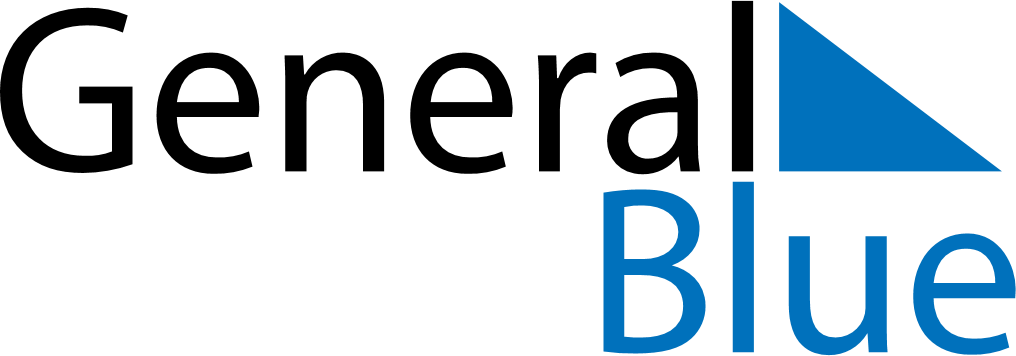 July 12, 2020 - July 18, 2020Weekly CalendarJuly 12, 2020 - July 18, 2020SundayJul 12MondayJul 13TuesdayJul 14WednesdayJul 15ThursdayJul 16FridayJul 17SaturdayJul 18MY NOTES